UNIVERSIDADE FEDERAL DE OURO PRETO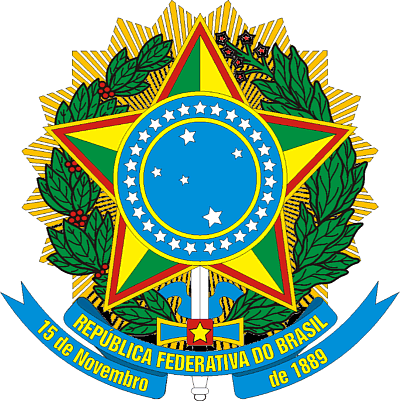 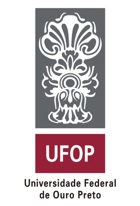 PRÓ-REITORIA DE GRADUCAÇÃOPLANO DE ENSINONome do Componente Curricular em português: Direito Constitucional – I Nome do Componente Curricular em inglês:Código:Nome e sigla do departamento:Departamento de Direito / DEDIRUnidade acadêmica:EDTMNome do docente: Alexandre Gustavo Melo Franco de Moraes BahiaNome do docente: Alexandre Gustavo Melo Franco de Moraes BahiaData de aprovação na assembleia departamental: Data de aprovação na assembleia departamental: Ementa: Princípios fundamentais. Direitos e garantias individuais, coletivos, sociais (com ênfase nos direitos trabalhistas), de nacionalidade e políticos. Organização do Estado. Federação brasileira. Distribuição de competências. Intervenção Federal e Estadual.Ementa: Princípios fundamentais. Direitos e garantias individuais, coletivos, sociais (com ênfase nos direitos trabalhistas), de nacionalidade e políticos. Organização do Estado. Federação brasileira. Distribuição de competências. Intervenção Federal e Estadual.Conteúdo programático: I. Estrutura da Constituição de 1988. II. Princípios Fundamentais. III. Teoria dos Direitos Fundamentais. IV. Direitos Individuais e Coletivos. V. Garantias Constitucionais. VI. Direitos Sociais. VII. Direitos de Nacionalidade. VIII. Direitos Políticos. IX. Organização do Estado. X. Federação Brasileira: organização, competências e intervenção.Conteúdo programático: I. Estrutura da Constituição de 1988. II. Princípios Fundamentais. III. Teoria dos Direitos Fundamentais. IV. Direitos Individuais e Coletivos. V. Garantias Constitucionais. VI. Direitos Sociais. VII. Direitos de Nacionalidade. VIII. Direitos Políticos. IX. Organização do Estado. X. Federação Brasileira: organização, competências e intervenção.Objetivos: Capacitar os alunos a manejar os Direitos e Garantias Fundamentais de forma a ter clareza quanto ao seu alcance e poder utilizá-los não apenas na sua formação acadêmica, mas também na vida profissional. Direito Constitucional é uma disciplina essencial, tendo em vista que todos os demais ramos do Direito obtêm sua legitimidade a partir da Constituição. Além disso, o estudo dos Direitos Fundamentais é essencial para que os alunos compreendam a gênese dos demais direitos e, além disso, possam se posicionar frente a questões de violações quotidianas de direitos, além de compreenderem seus deveres básicos em sociedade.Objetivos: Capacitar os alunos a manejar os Direitos e Garantias Fundamentais de forma a ter clareza quanto ao seu alcance e poder utilizá-los não apenas na sua formação acadêmica, mas também na vida profissional. Direito Constitucional é uma disciplina essencial, tendo em vista que todos os demais ramos do Direito obtêm sua legitimidade a partir da Constituição. Além disso, o estudo dos Direitos Fundamentais é essencial para que os alunos compreendam a gênese dos demais direitos e, além disso, possam se posicionar frente a questões de violações quotidianas de direitos, além de compreenderem seus deveres básicos em sociedade.Metodologia: O conteúdo da disciplina será desenvolvido pelo professor através de aulas expositivas, seminários, trabalhos em grupo ou individuais e atividades programadas como discussão de filmes, exercícios, estudos de caso, estudos dirigidos, trabalhos em grupo ou individuais.Estas atividades têm por objetivo desenvolver no aluno a capacidade para trabalhar individualmente e em equipe, bem como habilidades de leitura, compreensão, reflexão e análise dos temas propostos no programa da disciplina.Recursos de Acompanhamento:Ver Jurisprudência disponível em http://migre.me/ulrikVer material disponibilizado em: http://professor.ufop.br/alexandre e na Plataforma Moodle.Sugestão de recortes com matérias relacionadas a temas das aulas: https://br.pinterest.com/alexprocesso.Vídeos do canal do Youtube: www.youtube.com./c/alexandrebahia.O professor da disciplina ficará à disposição dos alunos para o esclarecimento de dúvidas em dias e horários estipulados.Metodologia: O conteúdo da disciplina será desenvolvido pelo professor através de aulas expositivas, seminários, trabalhos em grupo ou individuais e atividades programadas como discussão de filmes, exercícios, estudos de caso, estudos dirigidos, trabalhos em grupo ou individuais.Estas atividades têm por objetivo desenvolver no aluno a capacidade para trabalhar individualmente e em equipe, bem como habilidades de leitura, compreensão, reflexão e análise dos temas propostos no programa da disciplina.Recursos de Acompanhamento:Ver Jurisprudência disponível em http://migre.me/ulrikVer material disponibilizado em: http://professor.ufop.br/alexandre e na Plataforma Moodle.Sugestão de recortes com matérias relacionadas a temas das aulas: https://br.pinterest.com/alexprocesso.Vídeos do canal do Youtube: www.youtube.com./c/alexandrebahia.O professor da disciplina ficará à disposição dos alunos para o esclarecimento de dúvidas em dias e horários estipulados.Atividades avaliativas: - Prova Inicial: 40% da nota; prova aberta.- Trabalho(os) em Sala: 20% da nota.- Prova Final: 40% da nota; prova fechada.Atividades avaliativas: - Prova Inicial: 40% da nota; prova aberta.- Trabalho(os) em Sala: 20% da nota.- Prova Final: 40% da nota; prova fechada.Cronograma: Cronograma: Bibliografia básica: FERNANDES, Bernardo Gonçalves. Curso de Direito Constitucional. Salvador: Jus Podium.MORAES, Alexandre de. Direito Constitucional. SP: Atlas.BULOS, Uadi Lammego. Curso de Direito Constitucional. São Paulo: Saraiva.MENDES, Gilmar F.; COELHO, Inocêncio M.; BRANCO, Paulo G. Gonet. Curso de Direito Constitucional. São Paulo: Saraiva.Bibliografia básica: FERNANDES, Bernardo Gonçalves. Curso de Direito Constitucional. Salvador: Jus Podium.MORAES, Alexandre de. Direito Constitucional. SP: Atlas.BULOS, Uadi Lammego. Curso de Direito Constitucional. São Paulo: Saraiva.MENDES, Gilmar F.; COELHO, Inocêncio M.; BRANCO, Paulo G. Gonet. Curso de Direito Constitucional. São Paulo: Saraiva.Bibliografia complementar: CARVALHO, Kildare G. Direito Constitucional: Teoria do Estado e da Constituição e Direito Constitucional Positivo. Belo Horizonte: Del Rey.CANOTILHO, José Joaquim Gomes. Direito Constitucional e Teoria da Constituição. Coimbra: Almedina.CRUZ, Álvaro Ricardo de Souza. Jurisdição Constitucional. Belo Horizonte: Del Rey.BAHIA, Alexandre. Recursos Extraordinários no STF e no STJ. Curitiba: Juruá.MITIDIERO, Daniel; Sarlet Ingo W.; MARINONI, Luiz G. Curso de Direito Constitucional. SP: RT.OMMATI, José Emílio Medauar. Uma Teoria dos direitos fundamentais. Rio de Janeiro: Lumen Juris.THEODORO JR., Humberto; Nunes, Dierle; BAHIA, Alexandre; PEDRON, Flávio Quinaud. Novo CPC: Fundamentos e Sistematização. Rio de Janeiro: Forense.Bibliografia complementar: CARVALHO, Kildare G. Direito Constitucional: Teoria do Estado e da Constituição e Direito Constitucional Positivo. Belo Horizonte: Del Rey.CANOTILHO, José Joaquim Gomes. Direito Constitucional e Teoria da Constituição. Coimbra: Almedina.CRUZ, Álvaro Ricardo de Souza. Jurisdição Constitucional. Belo Horizonte: Del Rey.BAHIA, Alexandre. Recursos Extraordinários no STF e no STJ. Curitiba: Juruá.MITIDIERO, Daniel; Sarlet Ingo W.; MARINONI, Luiz G. Curso de Direito Constitucional. SP: RT.OMMATI, José Emílio Medauar. Uma Teoria dos direitos fundamentais. Rio de Janeiro: Lumen Juris.THEODORO JR., Humberto; Nunes, Dierle; BAHIA, Alexandre; PEDRON, Flávio Quinaud. Novo CPC: Fundamentos e Sistematização. Rio de Janeiro: Forense.